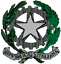 Ministero dell’IstruzioneDirezione Didattica 2 Comparozzi Via Magno Magnini 11,  06127  Perugia (PG)Tel.  075 5010600 Mail:  pgee00200l@ISTRUZIONE.it - PEC:  pgee00200l@PEC.istruzione.itCodice Fiscale:  80002130542 - C.M.:  PGEE00200L - C.U.U.:  UF5IUHINFORMATIVA PRIVACY AI CORSISTI ESTERNIRedatta ai sensi degli Artt. da 13 a 15 del Regolamento U.E. 2016/679 (G.D.P.R.)INSERIRE UNA BREVE DESCRIZIONE DEL PROGETTO/CORSO Prima che Lei ci fornisca i dati personali che La riguardano, in applicazione del Regolamento Europeo sulla protezione dei dati personali, è opportuno che prenda visione di una serie di informazioni che La possono aiutare a comprendere le motivazioni per le quali i Suoi dati verranno trattati e quali sono i diritti che potrà esercitare rispetto a questo trattamento.Letta l’informativa, il sottoscritto esprime il consenso al trattamentoLuogo e data ……………………………………………………………………………………Cognome e nome ……………………………………………………………………………Firma …................................................................................................Per quale finalità saranno trattati i miei dati personali?Il trattamento dei dati personali avviene al fine di dare esecuzione ad un rapporto contrattuale e per finalità pre e post contrattuali, i dati vengono acquisiti in seguito alla presentazione della domanda di iscrizione. I dati sono trattati al fine di inoltrare comunicazioni di vario genere con ogni tipo di mezzo di comunicazione, formulare richieste e scambiare informazioni.Quali garanzie ho che i miei dati siano trattati nel rispetto dei miei diritti e delle mie libertà personali?Il trattamento avverrà nell’ambito degli uffici di segreteria in modalità sia manuale che informatica.A garanzia della riservatezza dei dati saranno applicate misure minime di sicurezza organizzative ed informatiche di cui viene data evidenza all’interno del “Documento delle misure a tutela dei dati delle persone” elaborato da questa Istituzione scolastica.Non verrà eseguito su di essi alcun processo decisionale automatizzato (profilazione).I miei dati entreranno nella disponibilità di altri soggetti?I Dati personali in questione non saranno trasmessi ad alcun destinatario.Gli stessi inoltre non verranno trasferiti a destinatari residenti in paesi terzi rispetto all’Unione Europea né ad organizzazioni internazionali.Per quanto tempo terrete i miei dati?I dati saranno conservati presso l’Istituto per la durata dell’anno scolastico in corso nel caso in cui non venga instaurato alcun rapporto contrattuale, diversamente essi verranno conservati per tutto il tempo in cui la prestazione sarà attiva.Quali sono i miei diritti?L’interessato ha diritto di chiedere al Titolare del trattamento:- L’accesso ai propri dati, la loro rettifica o cancellazione;- La limitazione e di opporsi al trattamento dei dati personali che lo riguardano;- La portabilità dei dati;L’interessato ha inoltre diritto a proporre reclamo all’Autorità di controllo dello Stato di residenza, nonché a revocare il consenso al trattamento ai sensi dell’Art. 6 del G.D.P.R.Cosa accade se non conferisco i miei dati?Il conferimento dei dati non è obbligatorio, l’eventuale rifiuto a fornire tali dati non consentirá di attivare alcuna forma di rapporto con l’IstitutoChi è il Titolare del trattamento?Il Titolare del trattamento è Direzione Didattica 2 Comparozzi con sede legale in  Via Magno Magnini 11,  06127  Perugia (PG), Tel.  075 5010600 Mail:  pgee00200l@ISTRUZIONE.it, PEC:  pgee00200l@PEC.istruzione.it nella persona del suo legale rappresentante  Prof. Tofanetti Giovanni Jacopo;Responsabile della protezione dei dati 
(R.P.D. / D.P.O.)Il Responsabile della Protezione dei Dati (RPD) è la società  Oxfirm di Bove Antonio nella persona di  Dott. Carmine Arricale, i cui contatti sono: Tel.  338 3436916, Mail:  privacy@OXFIRM.it, PEC:   avv.carminearricale@LEGALMAIL.it.